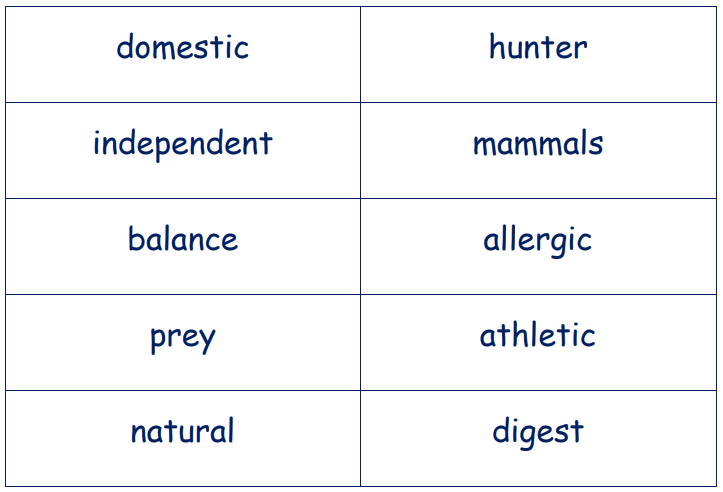 Cut up the word cards and read them out one by one.Look at the matching definitions and cut them up.Take it in turns to choose one and match it up with the corresponding word.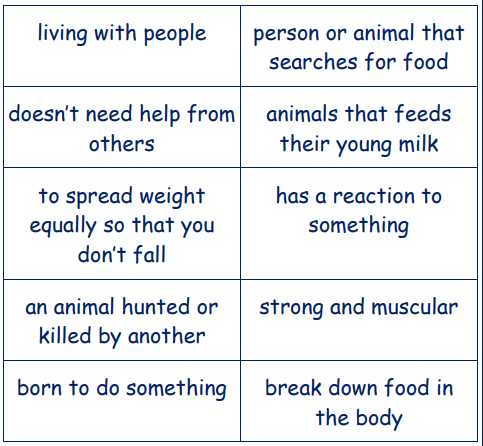 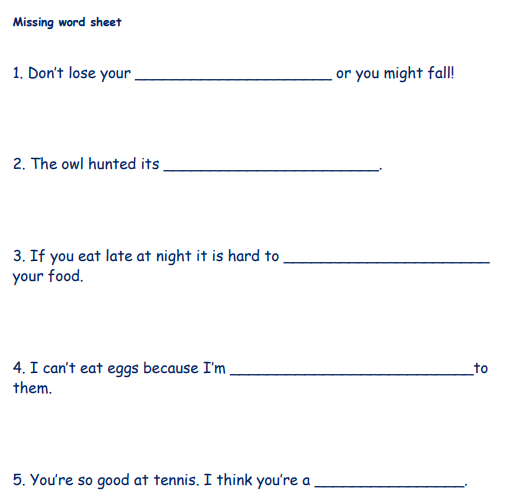 